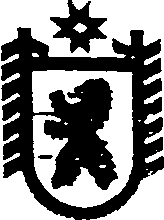 Республика КарелияАДМИНИСТРАЦИЯ СЕГЕЖСКОГО МУНИЦИПАЛЬНОГО РАЙОНАПОСТАНОВЛЕНИЕот  26  декабря   2017 года  №  1037СегежаО внесении изменений в План-график («дорожную карту») на 2017 – 2018 годы по реализации Программы оздоровления муниципальных финансов Сегежского муниципального района на 2016 – 2018 годыАдминистрация Сегежского муниципального района  п о с т а н о в л я е т:Внести в План-график («дорожную карту») на 2017 – 2018 годы по реализации Программы оздоровления муниципальных финансов Сегежского муниципального района на 2016 - 2018 годы, утвержденный постановлением администрации Сегежского муниципального района от 28 июня 2017 года № 430, следующие изменения:1) в пункте 3:а) в графе «Целевой показатель на 2017 год» цифры «600,0» заменить цифрами «300,0»;б) в графе «Целевой показатель на 2018 год» цифры «600,0» заменить цифрами «400,0»;2) в пункте 4 в графе «Целевой показатель на 2017 год» цифры «1000,0» заменить цифрами «2000,0»;3) в пункте 10:а) в графе «Целевой показатель на 2017 год» знак «-» заменить словами «Бюджетный эффект – 133,6 тыс. рублей (средства бюджета Республики Карелия)»;б) в графе «Целевой показатель на 2018 год» цифры «760,7» заменить цифрами «1130,8»;4) в пункте 13:а) в графе «Целевой показатель на 2017 год» цифры «800,0» заменить цифрами «3591,0»;б) в графе «Ответственный исполнитель» слова «Начальник управления экономического развития администрации» заменить словами «Председатель КУМИиЗР администрации»;5) дополнить пунктом 15 следующего содержания:Отделу информационных технологий и защиты информации администрации Сегежского муниципального района (Т.А.Слиж) обнародовать настоящее постановление путем размещения официального текста постановления в информационно-телекоммуникационной сети «Интернет» на официальном сайте администрации Сегежского муниципального района  http://home.onego.ru/~segadmin.  Контроль за исполнением настоящего постановления оставляю за собой.           Глава  администрации Сегежского муниципального района                                                           Ю.В. ШульговичРазослать: в дело, ФУ - 2, Антоновой Е.Н., УЭР,  УО, КУМСиЗР, МИ ФНС России № 2 по РК, администрация СГП.15.Проведение работы с кредитными организациями с целью уменьшения ставок по кредитам, привлекаемым в бюджетПункт 13 Приложения 2Финансовое управлениеВ течение 2017-2018 годовНаправление обращений в кредитные организации об уменьшение  ставок по кредитам, привлекаемым в бюджетБюджет-ный эффект - 518,5 тыс. рублейБюджет-ный эффект - 506,3 тыс. рублей